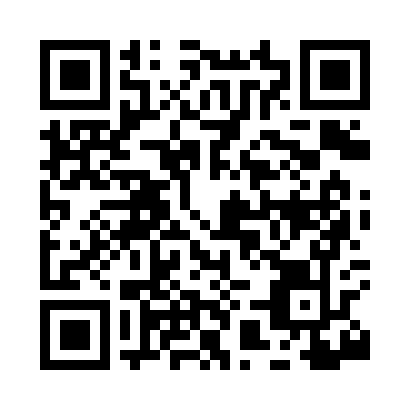 Prayer times for Bebee, Oklahoma, USAWed 1 May 2024 - Fri 31 May 2024High Latitude Method: Angle Based RulePrayer Calculation Method: Islamic Society of North AmericaAsar Calculation Method: ShafiPrayer times provided by https://www.salahtimes.comDateDayFajrSunriseDhuhrAsrMaghribIsha1Wed5:206:361:245:088:139:292Thu5:186:351:245:088:149:313Fri5:176:341:245:088:159:324Sat5:166:331:245:088:159:335Sun5:156:321:245:088:169:346Mon5:136:311:245:098:179:357Tue5:126:301:245:098:189:368Wed5:116:291:245:098:199:379Thu5:106:281:245:098:199:3810Fri5:096:271:245:098:209:3911Sat5:086:271:245:098:219:4012Sun5:076:261:245:098:229:4113Mon5:056:251:245:098:229:4214Tue5:046:241:245:098:239:4315Wed5:036:231:245:108:249:4416Thu5:026:231:245:108:259:4517Fri5:026:221:245:108:269:4618Sat5:016:211:245:108:269:4719Sun5:006:211:245:108:279:4820Mon4:596:201:245:108:289:4921Tue4:586:191:245:108:299:5022Wed4:576:191:245:108:299:5123Thu4:566:181:245:118:309:5224Fri4:566:181:245:118:319:5325Sat4:556:171:245:118:319:5426Sun4:546:171:245:118:329:5527Mon4:546:161:245:118:339:5628Tue4:536:161:255:118:339:5729Wed4:526:161:255:128:349:5830Thu4:526:151:255:128:359:5831Fri4:516:151:255:128:359:59